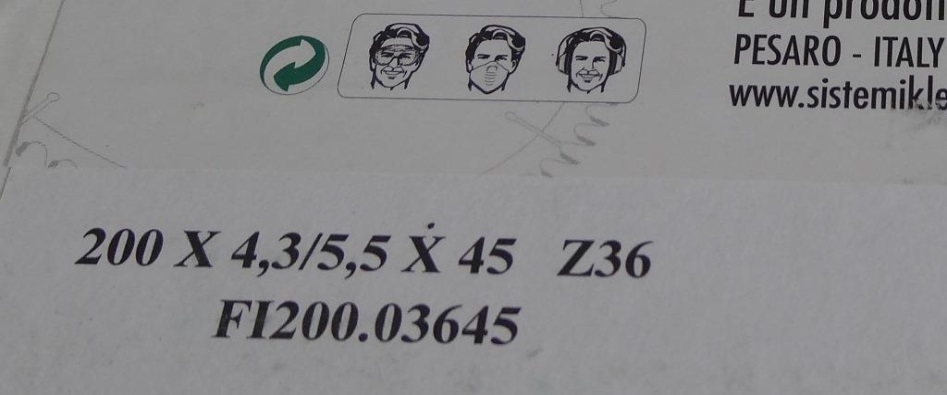 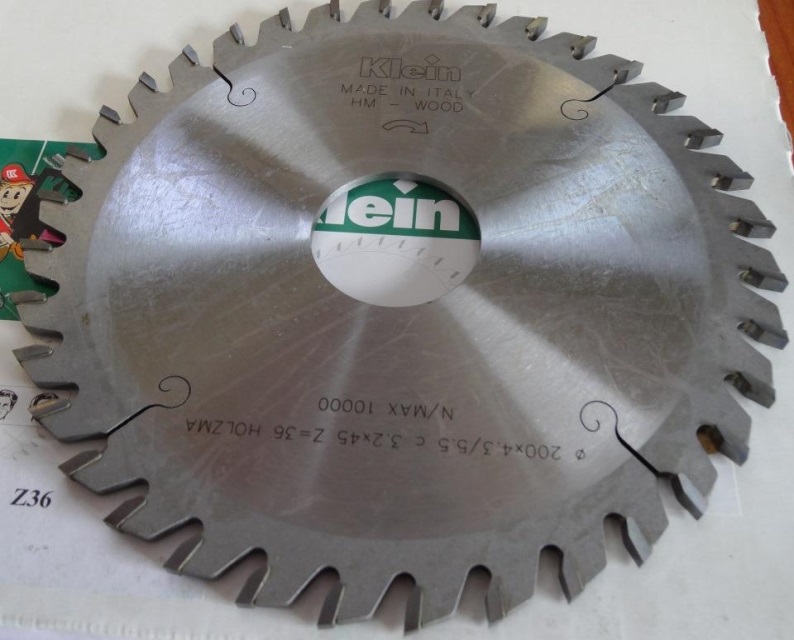 Код из 1САртикулНаименование/ Бренд/ПоставщикГабариты,Д*Ш*ВммМасса,грМатериалМесто установки/НазначениеF0044588Пила дисковая 200Х4,3/5,5Х45 Z=36 Sistemi Klein200Х4,3/5,5Х45 Z=361000металлРаскроечные станки/ подрезная пилаF0044588200Х4,3/5,5Х45 Z=361000металлРаскроечные станки/ подрезная пилаF0044588Sistemi Klein (италия) 200Х4,3/5,5Х45 Z=361000металлРаскроечные станки/ подрезная пила